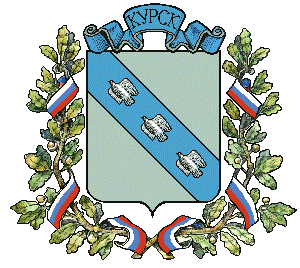 АДМИНИСТРАЦИЯ города КурскаКурской областиПОСТАНОВЛЕНИЕ    25           февраля            19                                                                                                  367«31»  декабря   2019г.     	   г. Курск                                                   № 2748	В целях совершенствования муниципальных маршрутов регулярных перевозок на территории города Курска, в соответствии с Федеральным законом от 13.07.2015 № 220-ФЗ «Об организации регулярных перевозок пассажиров и багажа автомобильным транспортом и городским наземным электрическим транспортом в Российской Федерации и о внесении изменений в отдельные законодательные акты Российской Федерации», Федеральным законом от 06.10.2003 № 131-ФЗ «Об общих принципах организации местного самоуправления в Российской Федерации», ПОСТАНОВЛЯЮ:	1. Внести в приложение к постановлению Администрации города Курска от 02.11.2018 № 2524 «Об утверждении реестра муниципальных маршрутов регулярных перевозок на территории города Курска»                                          (в ред. от 24.12.2018 № 2942, от 28.12.2018 № 3058, от 03.04.2019 № 623,                               от 23.09.2019 № 1783, от 30.10.2019 № 2176) следующие изменения:	в таблице «РЕЕСТР муниципальных маршрутов регулярных перевозок на территории города Курска» строки 82, 91, 96, 103 изложить в новой редакции согласно приложению к настоящему постановлению.2. Управлению информации и печати Администрации города Курска (Комкова Т.В.) обеспечить опубликование настоящего постановления                            в газете «Городские известия».3. Управлению делами Администрации города Курска (Рукин А.Н.) обеспечить размещение настоящего постановления на официальном сайте Администрации города Курска в информационно-телекоммуникационной сети «Интернет».4. Постановление вступает в силу со дня его официального опубликования.Глава города Курска			     	                                 В.Н. КарамышевО внесении измененийв постановление Администрации города Курска от 02.11.2018 № 2524ПРИЛОЖЕНИЕк постановлению Администрации города Курскаот   «31» декабря 2019 года№ 2748Регистрационный № маршрутарегулярных перевозокПорядковый № маршрута регулярных перевозокНаименование маршрута регулярных перевозокНаименование промежуточных остановочных пунктов , иных пунктов по маршруту регулярных перевозок Наименование  улиц, автомобильных дорог по которым предполагается движение т.с. между остановочными пунктами по маршруту регулярных перевозокПротяженность маршрута регулярных перевозокПорядок посадки/высадки пассажировВид регулярных перевозокВиды и классы транспортных средств, которые используются для перевозок по маршруту регулярных перевозок, максимальное количество транспортных средств каждого классаЭкологические характеристики транспортных средств, которые используются для перевозок по маршруту регулярных перевозокДата начала осуществления регулярных перевозокДата начала осуществления регулярных перевозокНаименование, место нахождения юридического лицаИные требования123456789101111121382№226«Ул. Н. Казацкая – ул. Пучковка – ул. Ленина – ул. Кавказская – ул. Н. Казацкая»Ул. 2-я Орловская, ул. Пучковка, Автовокзал, ЮЗГУ, Центральный рынок, ул. Садовая, пл. Перекальского, ТЦ «Европа», пл. Героев Курской битвы, МегаГРИНН, СХА, ул. Кавказская, ул.2-я ОрловскаяКольцевойУл. Н. Казацкая – ул. Пучковка – ул.50 лет Октября – ул. Дзержинского – ул. Ленина – ул. Карла Маркса – ул. Кавказская - ул. Н. Казацкая16,8только в установленных  остановочных пунктахПо не регулируемым тарифамАвтобусы-малый класс 
М2класс В4 единицыНе нижеЕвро -211.09.201711.09.2017ПТ «ОЧП-247», г. Курск, ул. 50 лет Октября, 17391№247«ТЦ «МЕТРО» – ул. Фестивальная - Областная больница – ул. Комарова»       Ул.Смородиновая, ул.Светлая, ул.Тамчишина, СХА, Площадь Героев Курской битвы,пл.Перекальского, ул.Добролюбова, Областная б-ца, пл.КомароваВ прямом направлении:Ул.Фестивальная – ул.Светлая- 1-й Светлый проезд – ул.Тамчишина – 1-й Светлый проезд - Светлый проезд - ул.Карла Маркса – ул.Ленина – ул.Красной Армии – ул.Энгельса – ул.Сумская – ул.Конорева – пл.КомароваВ обратном направлении:Ул.Дейнеки – ул.Сумская – ул.Дзержинского – ул.Ленина – ул.Карла Маркса – Светлый проезд – 1-й Светлый проезд – ул. Тамчишина – 1-й Светлый проезд - ул.Светлая – ул.Фестивальная32,9только в установленных  остановочных пунктахПо не регулируемым тарифамАвтобусы-малый класс М2класс В2 единицыНе нижеЕвро 4Не нижеЕвро 428.12.2017ПТ «ОЧП-247», г. Курск, ул. 50 лет Октября, 17396.№255«Ул. Смородиновая - Ул. Фестивальная – ул. 2-я Агрегатная»Ул. Смородиновая, ул.Фестивальная, ул.Светлая, ул. Тамчишина, Площадь Героев Курской битвы, пл. Перекальского, ул.Октябрьская, ул.Союзная,м-н «Полет», ул.2-я АгрегатнаяВ прямом направлении:Ул. Смородиновая 0 ул.Фестивальная – ул.Светлая – 1-й Светлый проезд - ул.Тамчишина – 1-й Светлый проезд – Светлый проезд - ул.Карла Маркса – ул.Перекальского – ул.Интернациональная –ул.Маяковского – ул.Станционная – ул.Союзная- 1-й Весенний проезд –ул.3-я АгрегатнаяВ обратном направлении:Ул.3-я Агрегатная - 1-й Весенний проезд – ул.Союзная – ул.Станционная – ул.Маяковского –ул.Перекальского - ул.Карла Маркса – Светлый проезд – 1-й Светлый проезд – ул. Тамчишина – 1-й Светлый проезд - ул.Фестивальная – ул.Смородиновая31,2только в установленных  остановочных пунктахПо не регулируемым тарифамАвтобусы-малый классМ2(вместимостью до 15 мест)класс В3 единицыНе нижеЕвро -3Не нижеЕвро -318.11.2016ПТ Барбин М.Ю., ул.4-я Первомайская,3а103№273М/р-н Волокно (ГКЦ «Лира») - Триумфальная арка –  пр. им.А.Дериглазова»              ГКЦ «Лира», Льговский пов., ул.Черняховского, ул.Сумская, Ц. рынок, Красная пл.,пл.Перекальского, Площадь Героев Курской битвы,ул.Тропинка, ККПФ, пр. им. А.ДериглазоваВ прямом направлении:Ул. Крюкова – ул. Менделеева – пр. Ленинского Комсомола –ул.Энгельса – ул. Дзержинского –ул. Ленина – ул.Карла Маркса – пр. им.А.ДериглазоваВ обратном направлении:Пр. им.А.Дериглазова – пр.Победы – ул.Карла Маркса– ул.Ленина – ул.Дзержинского – ул.Красной Армии - ул.Энгельса –пр.Ленинского Комсомола –ул.Менделеева53,8только в установленных  остановочных пунктахПо не регулируемым тарифамАвтобусымалый класс  М2класс В11 единицНе нижеЕвро -4Не нижеЕвро -418.11.2016ПТ «ОЧП-273» г. Курск, ул. 50 лет Октября, 173